بسمه تعالي                           هيأت اجرايي جذب دانشگاه علوم پزشکی شهرکرد(پرسشنامه)مخصوص داوطلبان استخدام  راتبه (بورس)  طرح سربازی  خدمات قانونی     در هیأت علمی دانشگاهها و مؤسسات آموزش عالی، پژوهشی و فناوری کشور    تذكر مهم: خواهشمند است قبل از تكميل اين فرم، آن را به دقت مطالعه فرماييد.لطفاً پرسشنامه را به طور كامل و خوانا تكميل نمائيد.1- مشخصات متقاضي2- سوابق تحصيلات دانشگاهي:آیا عضو بنیاد ملی نخبگان می باشید ؟ بلی    خیر سوابق آموزشي و پژوهشي: چنانچه در دانشگاه‌ها يا مؤسسات آموزش عالي و پژوهشي، سابقه تدريس يا  پژوهش داريد، در جدول ذيل مرقوم فرماييد.سوابق اجرایی و اشتغال متقاضي:معرفان علمي: مشخصات سه نفر از افرادي كه به لحاظ علمي شناخت جامعي از شما داشته باشند را در جدول ذيل مرقوم فرماييد.( معرفان در صورت امکان ، شاغل در بخش های دولتی و ترجیحاً دانشگاهی یا حوزوی بوده ، از بستگان سببی و نسبی نباشند.)معرفان عمومي: مشخصات پنج نفر از افراد مورد وثوقی كه به لحاظ اخلاقي و مذهبي شناخت جامعي از شما داشته باشند را در جدول ذيل مرقوم فرماييد. .( معرفان در صورت امکان ، شاغل در بخش های دولتی و ترجیحاً دانشگاهی یا حوزوی بوده ، از بستگان سببی و نسبی نباشند.)نشاني متقاضي:نام: ..............................................................نام خانوادگي: .....................................................نام پدر: ............................ شماره شناسنامه: .....................  محل تولد: .................. محل صدور: .................. تاريخ تولد:.......................دین : ..............مذهب: .........................  تابعيت:  ..........................  وضعيت تأهل:  مجرد   متأهل   شماره كد ملي: ................................... تلفن همراه: ...............................................    تلفن محل كار: .........................................تلفن منزل : .........................................................تلفن ديگري كه درموقع اضطراري بتوان با شما تماس گرفت:..................................................................................وضعیت نظام وظیفه : خدمت کرده  معافیت تحصیلی معافیت دائم  مشغول خدمت   تاریخ پایان خدمت ............................سوابق ایثارگری : خانواده شهید  نسبت با شهید : .......................................                      جانباز   درصد جانبازی : ................................................                       آزاده  طول مدت اسارت : ............................................                       حضور داوطلبانه در جبهه  طول مدت جبهه به ماه و روز : ..................................مشخصات همسر :نام و نام خانوادگی : ..........................................تابعیت : ............................ مذهب : ......................... محل تولد : ................................مدرک تحصیلی :.....................................شغل : .......................نشانی و تلفن محل کار همسر : .......................................................................................................................................................................    رديفمقطع تحصيليرشته تحصيليمعدل/رتبهدانشگاه محل تحصيلكشور محل تحصيلتاريخ شروعتاريخ پايان1كارشناسي2کارشناسی ارشد3دکتری یا PhD4تخصص5فوق تخصص یا فلوشیپنام دانشگاه يا مؤسسه آموزشي و پژوهشيعنوان درس‌هايي كه تدريس نموده يا مي‌نمائيدتاريخ شروعتاريخ پايانآدرس مؤسسهتلفننام محل كارواحد سازمانينوع مسئوليتنوع استخدامشهرستانتاريخ شروعتاريخ پاياننشانيتلفنرديفنام و نام خانوادگينوع رابطه و نحوة آشناييمدت آشناييشغل معرفنشاني محل كار يا سكونتتلفن ثابت و همراه123رديفنام و نام خانوادگينوع رابطه و نحوة آشناييمدت آشناييشغل معرفنشاني محل كار يا سكونتتلفن ثابت و همراه12345نشاني كامل پستيكدپستيتلفن ثابت و همراهمحل سكونت فعلي:محل كار:پست الكترونيكي:پست الكترونيكي:پست الكترونيكي:اينجانب                                     با صحت و دقت، به سؤالات اين پرسشنامه پاسخ گفته و نسبت به آن خود را مسئول و متعهد مي‌دانم. تذكر: نوشتن تاريخ تقاضا ضروريست، لطفاً فراموش نفرماييد.                                                                    امضاء و تاريخ تقاضا :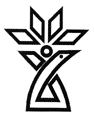 